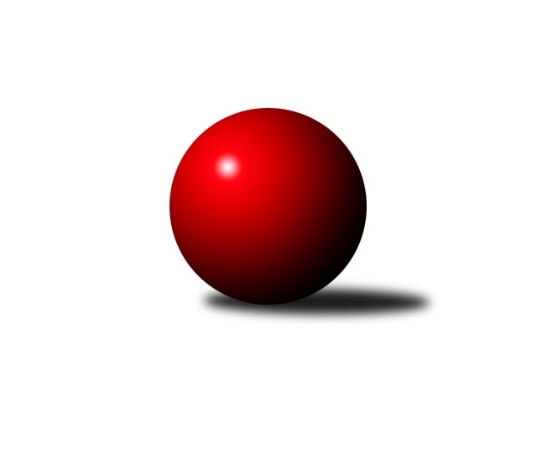 Č.7Ročník 2011/2012	29.10.2011Nejlepšího výkonu v tomto kole: 3433 dosáhlo družstvo: KK Slovan Rosice2. KLM B 2011/2012Výsledky 7. kolaSouhrnný přehled výsledků:HKK Olomouc ˝A˝	- KK Moravská Slávia Brno ˝B˝	5:3	3302:3216	13.0:11.0	29.10.KK Šumperk˝A˝	- KK Moravská Slávia Brno ˝A˝	5:3	3352:3276	13.0:11.0	29.10.TJ Opava˝A˝	- KK Blansko 	6:2	3333:3239	12.5:11.5	29.10.TJ Rostex Vyškov ˝A˝	- TJ Valašské Meziříčí	5:3	3324:3293	12.0:12.0	29.10.KK Slovan Rosice	- Sokol Přemyslovice˝A˝	7:1	3433:3302	14.0:10.0	29.10.KK Zábřeh	- SK Baník Ratiškovice	6:2	3293:3257	11.0:13.0	29.10.Tabulka družstev:	1.	KK Slovan Rosice	7	6	0	1	38.0 : 18.0 	95.0 : 73.0 	 3371	12	2.	TJ Valašské Meziříčí	7	5	1	1	40.0 : 16.0 	107.5 : 60.5 	 3343	11	3.	TJ Rostex Vyškov ˝A˝	7	5	0	2	32.0 : 24.0 	90.5 : 77.5 	 3355	10	4.	KK Zábřeh	7	3	2	2	32.0 : 24.0 	91.5 : 76.5 	 3284	8	5.	SK Baník Ratiškovice	7	4	0	3	31.0 : 25.0 	81.0 : 87.0 	 3217	8	6.	KK Blansko	7	3	2	2	29.5 : 26.5 	84.0 : 84.0 	 3278	8	7.	KK Moravská Slávia Brno ˝A˝	7	4	0	3	28.0 : 28.0 	88.5 : 79.5 	 3340	8	8.	TJ Opava˝A˝	7	3	0	4	28.0 : 28.0 	81.0 : 87.0 	 3336	6	9.	HKK Olomouc ˝A˝	7	2	1	4	25.0 : 31.0 	81.5 : 86.5 	 3243	5	10.	Sokol Přemyslovice˝A˝	7	2	0	5	16.0 : 40.0 	68.0 : 100.0 	 3184	4	11.	KK Moravská Slávia Brno ˝B˝	7	1	0	6	22.0 : 34.0 	77.5 : 90.5 	 3232	2	12.	KK Šumperk˝A˝	7	1	0	6	14.5 : 41.5 	62.0 : 106.0 	 3185	2Podrobné výsledky kola:	 HKK Olomouc ˝A˝	3302	5:3	3216	KK Moravská Slávia Brno ˝B˝	Matouš Krajzinger	117 	 127 	 145 	133	522 	 1:3 	 550 	 145	139 	 115	151	Pavel Palian	Jiří Němec	145 	 146 	 137 	162	590 	 4:0 	 460 	 137	107 	 115	101	Lubomír Kalakaj *1	Leopold Jašek	139 	 134 	 144 	129	546 	 2:2 	 570 	 137	156 	 139	138	Pavel Dvořák	Josef Šrámek	148 	 129 	 137 	128	542 	 2:2 	 540 	 140	133 	 128	139	Štěpán Večerka	Jiří Zezulka	139 	 140 	 132 	141	552 	 2:2 	 555 	 143	133 	 148	131	Petr Mika	Radek Havran	136 	 131 	 141 	142	550 	 2:2 	 541 	 134	139 	 122	146	Jan Bernatíkrozhodčí: střídání: *1 od 61. hodu Radim HostinskýNejlepší výkon utkání: 590 - Jiří Němec	 KK Šumperk˝A˝	3352	5:3	3276	KK Moravská Slávia Brno ˝A˝	Miroslav Smrčka	133 	 150 	 148 	137	568 	 2:2 	 555 	 124	161 	 129	141	Zdeněk Vránek	Pavel Heinisch	133 	 112 	 164 	156	565 	 2:2 	 578 	 147	139 	 152	140	Stanislav Žáček	Jaroslav Vymazal	139 	 157 	 145 	135	576 	 4:0 	 510 	 120	126 	 137	127	Peter Zaťko	Marek Zapletal	125 	 150 	 133 	127	535 	 1.5:2.5 	 547 	 125	147 	 135	140	Milan Krejčí	Petr Matějka	125 	 132 	 156 	118	531 	 2.5:1.5 	 509 	 136	132 	 134	107	Dalibor Dvorník	Jaroslav Sedlář	146 	 129 	 148 	154	577 	 1:3 	 577 	 151	145 	 152	129	Miroslav Milanrozhodčí: Nejlepší výkon utkání: 578 - Stanislav Žáček	 TJ Opava˝A˝	3333	6:2	3239	KK Blansko 	Vladimír Konečný	155 	 142 	 128 	130	555 	 1:3 	 567 	 129	151 	 151	136	Ondřej Němec	Petr Bracek	133 	 128 	 115 	144	520 	 1:3 	 541 	 135	130 	 139	137	Martin Honc	Přemysl Žáček	141 	 147 	 155 	122	565 	 2.5:1.5 	 538 	 130	147 	 120	141	Roman Flek *1	Radim Marek	138 	 120 	 137 	167	562 	 3:1 	 528 	 131	145 	 127	125	Ladislav Novotný	Petr Wolf	153 	 134 	 128 	154	569 	 2:2 	 543 	 127	146 	 145	125	Roman Porubský	Jiří Vícha	117 	 148 	 152 	145	562 	 3:1 	 522 	 149	133 	 121	119	Karel Kolaříkrozhodčí: střídání: *1 od 85. hodu Lukáš HlavinkaNejlepší výkon utkání: 569 - Petr Wolf	 TJ Rostex Vyškov ˝A˝	3324	5:3	3293	TJ Valašské Meziříčí	Erik Gordík	162 	 146 	 146 	118	572 	 1:3 	 576 	 144	156 	 153	123	David Volek	Jiří Trávníček	136 	 148 	 140 	154	578 	 3:1 	 557 	 132	152 	 136	137	Radim Metelka	Aleš Staněk	131 	 113 	 155 	137	536 	 3:1 	 524 	 130	125 	 138	131	Michal Juroška	Eduard Varga	139 	 142 	 144 	141	566 	 3:1 	 531 	 146	140 	 120	125	Luboš Gassmann	Petr Pevný	126 	 163 	 124 	136	549 	 1:3 	 563 	 132	135 	 149	147	Tomáš Cabák	Kamil Bednář	148 	 107 	 134 	134	523 	 1:3 	 542 	 125	137 	 143	137	Dalibor Tučekrozhodčí: Nejlepší výkon utkání: 578 - Jiří Trávníček	 KK Slovan Rosice	3433	7:1	3302	Sokol Přemyslovice˝A˝	Jaromír Šula	136 	 154 	 137 	149	576 	 1:3 	 589 	 147	141 	 145	156	Ladislav Stárek	Dalibor Matyáš	131 	 165 	 127 	148	571 	 3:1 	 520 	 115	116 	 146	143	Vojtěch Jurníček	Miroslav Ptáček	138 	 133 	 150 	161	582 	 3:1 	 518 	 145	123 	 124	126	Pavel Lužný	Ivo Fabík	140 	 153 	 145 	140	578 	 2:2 	 577 	 143	148 	 148	138	Milan Zezulka	Petr Streubel st.	149 	 142 	 155 	107	553 	 3:1 	 543 	 121	137 	 145	140	Ivo Mrhal ml.	Jiří Axman st.	130 	 135 	 151 	157	573 	 2:2 	 555 	 137	153 	 136	129	Jiří Zezulka st.rozhodčí: Nejlepší výkon utkání: 589 - Ladislav Stárek	 KK Zábřeh	3293	6:2	3257	SK Baník Ratiškovice	Pavel Hrdlička	138 	 137 	 117 	148	540 	 2:2 	 517 	 124	139 	 123	131	Jakub Tomančák	Martin Sitta	135 	 127 	 144 	149	555 	 2:2 	 571 	 137	152 	 138	144	Radim Čuřík	Lukáš Horňák	134 	 145 	 139 	122	540 	 2:2 	 534 	 135	133 	 134	132	Josef Něnička	Josef Sitta	150 	 119 	 144 	125	538 	 2:2 	 522 	 123	126 	 139	134	Jakub Toman	Miloslav Hýbl	132 	 150 	 141 	146	569 	 2:2 	 541 	 106	126 	 156	153	Viktor Výleta	Jiří Flídr	129 	 147 	 135 	140	551 	 1:3 	 572 	 133	162 	 139	138	Luděk Rychlovskýrozhodčí: Nejlepší výkon utkání: 572 - Luděk RychlovskýPořadí jednotlivců:	jméno hráče	družstvo	celkem	plné	dorážka	chyby	poměr kuž.	Maximum	1.	Miroslav Milan 	KK Moravská Slávia Brno ˝A˝	586.31	381.7	204.6	2.3	4/4	(651)	2.	Jiří Vícha 	TJ Opava˝A˝	581.00	389.3	191.7	1.2	4/4	(600)	3.	Milan Klika 	KK Moravská Slávia Brno ˝A˝	580.00	376.3	203.7	1.3	3/4	(609)	4.	Stanislav Žáček 	KK Moravská Slávia Brno ˝A˝	575.25	381.3	193.9	1.7	3/4	(619)	5.	Roman Porubský 	KK Blansko 	574.75	368.1	206.6	1.5	4/4	(604)	6.	Radim Metelka 	TJ Valašské Meziříčí	574.67	372.1	202.5	2.1	5/5	(598)	7.	Dalibor Matyáš 	KK Slovan Rosice	573.87	375.7	198.1	3.6	5/5	(598)	8.	Martin Sitta 	KK Zábřeh	573.81	365.6	208.2	1.6	4/4	(617)	9.	Radek Havran 	HKK Olomouc ˝A˝	573.81	366.9	206.9	1.2	4/4	(594)	10.	Josef Sitta 	KK Zábřeh	569.38	377.1	192.3	3.2	4/4	(647)	11.	Erik Gordík 	TJ Rostex Vyškov ˝A˝	567.20	373.7	193.5	2.1	5/5	(577)	12.	Radim Marek 	TJ Opava˝A˝	566.67	372.7	194.0	2.2	4/4	(596)	13.	Kamil Bednář 	TJ Rostex Vyškov ˝A˝	564.20	368.7	195.5	4.6	5/5	(617)	14.	Ondřej Němec 	KK Blansko 	563.81	381.6	182.3	2.9	4/4	(609)	15.	Petr Pevný 	TJ Rostex Vyškov ˝A˝	563.67	365.1	198.5	1.7	5/5	(593)	16.	David Volek 	TJ Valašské Meziříčí	563.67	368.5	195.2	2.1	5/5	(595)	17.	Jiří Axman  st.	KK Slovan Rosice	563.20	369.9	193.3	3.1	5/5	(605)	18.	Přemysl Žáček 	TJ Opava˝A˝	562.11	367.4	194.7	1.7	3/4	(575)	19.	Jaromír Šula 	KK Slovan Rosice	562.00	368.7	193.3	1.0	5/5	(590)	20.	Petr Streubel  st.	KK Slovan Rosice	561.58	376.7	184.9	5.8	4/5	(578)	21.	Luděk Rychlovský 	SK Baník Ratiškovice	561.56	364.0	197.6	2.6	4/4	(585)	22.	Eduard Varga 	TJ Rostex Vyškov ˝A˝	559.67	376.6	183.1	4.1	5/5	(604)	23.	Tomáš Cabák 	TJ Valašské Meziříčí	557.73	372.9	184.9	2.8	5/5	(589)	24.	Miroslav Ptáček 	KK Slovan Rosice	557.67	372.5	185.1	3.7	5/5	(592)	25.	Ivo Fabík 	KK Slovan Rosice	556.00	367.3	188.7	2.5	5/5	(580)	26.	Aleš Staněk 	TJ Rostex Vyškov ˝A˝	555.73	367.9	187.8	4.3	5/5	(572)	27.	Dalibor Tuček 	TJ Valašské Meziříčí	554.87	363.5	191.3	1.9	5/5	(620)	28.	Vladimír Konečný 	TJ Opava˝A˝	554.33	366.3	188.1	2.8	3/4	(567)	29.	Štěpán Večerka 	KK Moravská Slávia Brno ˝B˝	551.50	361.9	189.6	3.4	4/4	(627)	30.	Petr Mika 	KK Moravská Slávia Brno ˝B˝	551.44	369.4	182.1	3.4	4/4	(569)	31.	Ladislav Stárek 	Sokol Přemyslovice˝A˝	551.33	367.3	184.1	3.3	5/5	(589)	32.	Petr Wolf 	TJ Opava˝A˝	551.00	363.8	187.2	1.8	3/4	(574)	33.	Pavel Palian 	KK Moravská Slávia Brno ˝B˝	550.06	366.6	183.5	1.9	4/4	(642)	34.	Jiří Němec 	HKK Olomouc ˝A˝	550.06	368.6	181.5	3.5	4/4	(590)	35.	Josef Touš 	KK Šumperk˝A˝	549.60	364.0	185.6	1.6	5/5	(606)	36.	Zdeněk Vránek 	KK Moravská Slávia Brno ˝A˝	548.50	362.3	186.2	3.1	4/4	(584)	37.	Michal Kellner 	KK Moravská Slávia Brno ˝A˝	547.33	359.3	188.0	3.3	3/4	(582)	38.	Lukáš Horňák 	KK Zábřeh	546.75	364.3	182.4	3.1	4/4	(582)	39.	Jiří Trávníček 	TJ Rostex Vyškov ˝A˝	546.67	364.1	182.6	3.2	4/5	(578)	40.	Pavel Dvořák 	KK Moravská Slávia Brno ˝B˝	546.56	368.9	177.6	3.3	4/4	(570)	41.	Martin Honc 	KK Blansko 	543.88	356.3	187.6	1.9	4/4	(563)	42.	Michal Juroška 	TJ Valašské Meziříčí	543.50	352.5	191.0	3.8	4/5	(577)	43.	Jiří Flídr 	KK Zábřeh	543.44	358.3	185.2	3.3	4/4	(573)	44.	Jiří Zezulka st. 	Sokol Přemyslovice˝A˝	542.33	357.0	185.3	2.9	5/5	(590)	45.	Petr Bracek 	TJ Opava˝A˝	542.17	348.1	194.1	2.8	4/4	(553)	46.	Peter Zaťko 	KK Moravská Slávia Brno ˝A˝	540.50	354.2	186.3	4.6	4/4	(590)	47.	Josef Šrámek 	HKK Olomouc ˝A˝	540.17	359.3	180.8	4.7	3/4	(570)	48.	Jaroslav Vymazal 	KK Šumperk˝A˝	539.40	361.9	177.5	4.1	5/5	(576)	49.	Jaroslav Sedlář 	KK Šumperk˝A˝	538.80	365.5	173.3	4.9	5/5	(577)	50.	Luboš Gassmann 	TJ Valašské Meziříčí	537.50	355.0	182.5	2.3	4/5	(597)	51.	Jakub Tomančák 	SK Baník Ratiškovice	536.69	354.2	182.5	3.6	4/4	(554)	52.	Miloslav Hýbl 	KK Zábřeh	536.31	356.9	179.4	2.4	4/4	(571)	53.	Jakub Toman 	SK Baník Ratiškovice	533.83	369.4	164.4	5.8	4/4	(555)	54.	Ladislav Novotný 	KK Blansko 	533.81	362.8	171.1	5.2	4/4	(603)	55.	Ivo Mrhal  ml.	Sokol Přemyslovice˝A˝	533.33	354.8	178.5	5.5	4/5	(563)	56.	Milan Janyška 	TJ Opava˝A˝	532.67	365.8	166.9	4.2	3/4	(601)	57.	Viktor Výleta 	SK Baník Ratiškovice	532.08	358.8	173.3	5.8	3/4	(564)	58.	Jan Bernatík 	KK Moravská Slávia Brno ˝B˝	531.33	365.6	165.8	7.8	3/4	(552)	59.	Miroslav Smrčka 	KK Šumperk˝A˝	530.20	355.1	175.1	3.4	5/5	(568)	60.	Karel Kolařík 	KK Blansko 	530.06	358.4	171.6	4.8	4/4	(571)	61.	Matouš Krajzinger 	HKK Olomouc ˝A˝	530.00	352.8	177.2	6.6	3/4	(566)	62.	Leopold Jašek 	HKK Olomouc ˝A˝	529.58	363.6	166.0	6.4	3/4	(546)	63.	Roman Flek 	KK Blansko 	529.08	351.5	177.6	5.6	3/4	(553)	64.	Josef Toman 	SK Baník Ratiškovice	523.83	357.1	166.8	5.5	3/4	(566)	65.	Josef Něnička 	SK Baník Ratiškovice	522.88	352.8	170.1	6.2	4/4	(576)	66.	Vojtěch Jurníček 	Sokol Přemyslovice˝A˝	522.00	354.9	167.1	5.9	5/5	(563)	67.	Dalibor Dvorník 	KK Moravská Slávia Brno ˝A˝	520.89	353.8	167.1	5.0	3/4	(553)	68.	Marek Zapletal 	KK Šumperk˝A˝	520.40	355.2	165.2	4.3	5/5	(548)	69.	Milan Zezulka 	Sokol Přemyslovice˝A˝	520.33	350.6	169.7	6.7	5/5	(577)	70.	Marian Hošek 	HKK Olomouc ˝A˝	520.00	349.3	170.7	4.5	3/4	(534)	71.	Pavel Hrdlička 	KK Zábřeh	519.92	350.3	169.6	5.3	3/4	(555)	72.	Pavel Lužný 	Sokol Přemyslovice˝A˝	519.47	355.5	163.9	5.4	5/5	(541)	73.	Martin Sedlář 	KK Šumperk˝A˝	514.40	351.7	162.7	10.0	5/5	(574)		Karel Ustohal 	KK Slovan Rosice	580.00	377.0	203.0	2.0	1/5	(580)		Vladimír Výrek 	TJ Valašské Meziříčí	571.83	369.5	202.3	1.3	3/5	(612)		Radim Čuřík 	SK Baník Ratiškovice	571.00	380.0	191.0	3.0	1/4	(571)		Pavel Heinisch 	KK Šumperk˝A˝	565.00	390.0	175.0	7.0	1/5	(565)		Jiří Zezulka 	HKK Olomouc ˝A˝	562.25	368.5	193.8	3.6	2/4	(596)		Milan Krejčí 	KK Moravská Slávia Brno ˝A˝	547.00	369.0	178.0	3.0	1/4	(547)		Petr Mecerod 	KK Slovan Rosice	547.00	393.0	154.0	4.0	1/5	(547)		Radim Hostinský 	KK Moravská Slávia Brno ˝B˝	539.50	363.5	176.0	2.5	2/4	(542)		Jan Tögel 	HKK Olomouc ˝A˝	537.00	361.0	176.0	6.0	1/4	(537)		Jiří Chrastina 	TJ Rostex Vyškov ˝A˝	535.00	365.0	170.0	3.0	1/5	(535)		Petr Matějka 	KK Šumperk˝A˝	531.00	368.0	163.0	4.0	1/5	(531)		Lubomír Kalakaj 	KK Moravská Slávia Brno ˝B˝	525.50	353.4	172.1	6.1	2/4	(567)		Petr Bábíček 	SK Baník Ratiškovice	516.00	345.0	171.0	6.0	1/4	(516)		Miroslav Ondrouch 	Sokol Přemyslovice˝A˝	515.00	359.0	156.0	8.0	1/5	(515)		Miroslav Adámek 	KK Šumperk˝A˝	466.00	343.0	123.0	13.0	1/5	(466)Sportovně technické informace:Starty náhradníků:registrační číslo	jméno a příjmení 	datum startu 	družstvo	číslo startu
Hráči dopsaní na soupisku:registrační číslo	jméno a příjmení 	datum startu 	družstvo	Program dalšího kola:8. kolo5.11.2011	so	9:00	HKK Olomouc ˝A˝ - KK Zábřeh	5.11.2011	so	10:00	KK Moravská Slávia Brno ˝B˝ - TJ Valašské Meziříčí	5.11.2011	so	10:00	KK Blansko  - KK Šumperk˝A˝	5.11.2011	so	10:00	SK Baník Ratiškovice - TJ Opava˝A˝	5.11.2011	so	14:00	KK Moravská Slávia Brno ˝A˝ - KK Slovan Rosice	5.11.2011	so	14:30	Sokol Přemyslovice˝A˝ - TJ Rostex Vyškov ˝A˝	Nejlepší šestka kola - absolutněNejlepší šestka kola - absolutněNejlepší šestka kola - absolutněNejlepší šestka kola - absolutněNejlepší šestka kola - dle průměru kuželenNejlepší šestka kola - dle průměru kuželenNejlepší šestka kola - dle průměru kuželenNejlepší šestka kola - dle průměru kuželenNejlepší šestka kola - dle průměru kuželenPočetJménoNázev týmuVýkonPočetJménoNázev týmuPrůměr (%)Výkon1xJiří NěmecOlomouc˝A˝5901xJiří NěmecOlomouc˝A˝108.375901xLadislav StárekPřemyslovice A5891xJiří TrávníčekVyškov A105.585781xMiroslav PtáčekRosice5822xStanislav ŽáčekSlávia Brno A105.575784xStanislav ŽáčekSlávia Brno A5781xLadislav StárekPřemyslovice A105.395891xIvo FabíkRosice5781xJaroslav SedlářŠumperk˝A˝105.395771xJiří TrávníčekVyškov A5784xMiroslav MilanSlávia Brno A105.39577